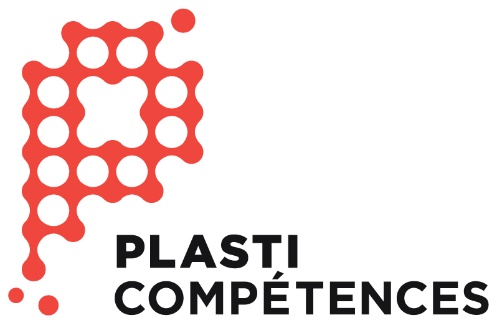 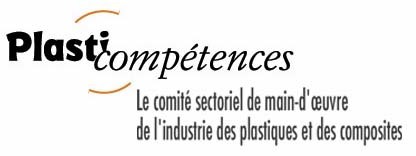 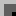 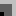 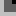 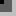 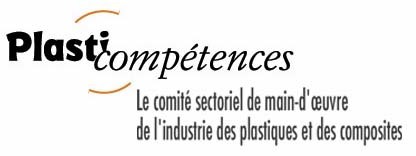 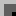 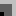 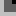 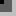 Fonction de travail :Rôles et responsabilités :Profil de la fonction de travail – Responsable de l’alimentation des matières de production –2020 SOUS-TÂCHESCONNAISSANCES
THÉORIQUESCONNAISSANCES
PRATIQUESCRITÈRES DE PERFORMANCETÂCHE 1 : Approvisionner les postes de travail en matières premières et autres fournituresTÂCHE 1 : Approvisionner les postes de travail en matières premières et autres fournituresTÂCHE 1 : Approvisionner les postes de travail en matières premières et autres fournituresTÂCHE 1 : Approvisionner les postes de travail en matières premières et autres fournitures1.1 Préparer son travailConnaissances de base sur le système de planification interneInstructions de travail :
- bon de commande
- tableau de production
- planification informatisée
- production en continuCommunications verbales (notions de communication)Connaissances des règles de santé et sécurité, et des normes environnementalesCaractéristiques et modes d’utilisation des équipements de protection individuelleCaractéristiques et techniques d’utilisation des outils à main : couteaux, ébavureurs, etc.Caractéristiques et emplacement du matériel : matières, boîtes, étiquettes, etc.Produits de nettoyage et de lubrificationSIMDUT (SGH)Consultation et compréhension des instructions de travailCompréhension du système de base pour la planification internePort adéquat des équipements de protection individuelleUtilisation adéquate des équipements 
de sécuritéSélection du matériel nécessaireÉvaluation de l’état de l’outillageEntretien et nettoyage des outilsIdentification claire du travail 
à effectuerRespect des règles et des procédures de santé et sécurité établiesRespect du processus de travail établiChoix approprié des outils et du matériel1.2 Vérifier les bons de commande, déterminer les matières premières et autres fournitures requises aux différents postes de travail et aux presses à injectionSystème de planification interne de la production (bon de commande)Système d’inventaire et de rangement des matières premières et autres fournitures (matériel d’assemblage, d’emballage, d’étiquetage, etc.)Application du système de planification interneUtilisation et mise à jour du système d’inventaire de matières premières et autres fournituresIdentification précise des matières premières et des fournitures requisesRespect des priorités de productionRespect du système de planificationSOUS-TÂCHESCONNAISSANCES
THÉORIQUESCONNAISSANCES
PRATIQUESCRITÈRES DE PERFORMANCE1.3	Vérifier la recette, sélectionner la matière première, le colorant, les additifs et calculer les quantités requisesInstructions de travail et du cahier
de chargesCritères de différenciation des matières premières, additifs et colorantsTechniques de préparation des recettesSIMDUT (SGH)Connaissance de base en mathématique (pourcentages, règle de trois)Application des instructions de travail, du cahier de charges (% regranulé) et des techniques de préparationIdentification appropriée des matières premières, colorants et additifsApplication des calculs de pourcentages et de la règle de troisUtilisation de la bonne recetteRespect des instructions de travail et des méthodes de travail1.4	Préparer la matière première avant sa mise en production Identification et connaissance des caractéristiques des matières premièresFiches techniques des matières premièresTechniques de préparation (fonctionnement du mélangeur, temps de malaxage)Caractéristiques et techniques d’utilisation des instruments de mesure (balances, etc.)Caractéristiques et modes de fonctionnement des séchoirsInstructions de travail sur les techniques 
de séchage des matières premières (température, temps de conditionnement)Règles de santé et de sécuritéApplication des recommandations des fiches techniques concernant la matièreApplication des instructions et des procédures de mélange et de séchageUtilisation adéquate des instruments de mesureUtilisation sécuritaire de l’équipement de mélange et de séchageProcédures d’opération des équipements de manutention : chariots élévateurs, transpalettes, etc.Préparation adéquate de la matière première pour le procédéRespect des méthodes de préparation et de séchage1.5 Distribuer la matière première et les fournitures aux différents postes de travailOutillages et équipements d’alimentation (système de vacuum)Bon de commandeMéthodes de manutention (transpalettes, chariots élévateurs)Règles de santé et sécuritéNotions de communication et de relations interpersonnellesUtilisation adéquate du système de bons de commandeUtilisation sécuritaire de l’équipement d’alimentation et de manutentionApplication de notions de communication et de relations interpersonnellesAlimentation adéquate des postes de travail sans rupture de stockRespect des règles de santé et sécuritéÉchanges respectueux avec les autres travailleurs1.6 Ranger la matière première, les additifs et les colorantsCritères de différenciation des matières premières, additifs et colorantsMatières premières recyclables ou nonProcédures de rangementSIMDUT (SGH)Identification appropriée des matières premières, additifs et colorantsApplication des procédures de rangementApplication du SIMDUT (SGH )Respect des instructions de travail et des procédures établies pour le rangement des matériauxSOUS-TÂCHESCONNAISSANCES
THÉORIQUESCONNAISSANCES
PRATIQUESCRITÈRES DE PERFORMANCE1.7 Nettoyer et entretenir ses aires de travailInstructions et procédures de nettoyage des aires de travailProduits et accessoires de nettoyageProcédures de rangementRègles de santé et sécuritéSIMDUT (SGH )Application des procédures dans le nettoyage de ses aires de travailUtilisation adéquate des produits et 
des équipements requisApplication des procédures de rangementApplication des règles de santé et sécurité, et du SIMDUT (SGH)Aires de travail propres, rangées et sécuritairesRespect des règles de santé et sécurité1.8 Comptabiliser les sorties dans l’inventaireSystème de contrôle de l’inventaire (manuel, informatisé)Application du système de contrôle de l’inventaire (manuel, informatisé)Respect rigoureux de l’exactitude des inventaires :
- matières premières
- autres fournituresTÂCHE 2 : Nettoyer les équipements périphériquesTÂCHE 2 : Nettoyer les équipements périphériquesTÂCHE 2 : Nettoyer les équipements périphériquesTÂCHE 2 : Nettoyer les équipements périphériques2.1 Préparer son travailConnaissances de base sur le système de planification interneInstructions de travail :
- bon de commande
- tableau de production
- planification informatisée
- production en continuCommunications verbales (notions de communication)Connaissances des règles de santé sécurité, et des normes environnementalesCaractéristiques et modes d’utilisation des équipements de protection individuelleCaractéristiques et techniques d’utilisation des outils à main : couteaux, ébavureurs, etc.SIMDUT (SGH)Consultation et compréhension des instructions de travailCompréhension du système de base pour la planification internePort adéquat des équipements de protection individuelleUtilisation adéquate des équipements
de sécuritéSélection du matériel nécessaireÉvaluation de l’état de l’outillageIdentification claire du travail à effectuerRespect des règles de santé 
et sécurité établiesRespect du processus de travail établiChoix approprié des outils et
du matériel2.2 Mettre l’équipement périphérique hors tensionCaractéristiques et modes de fonctionnement des équipements périphériques (granulateurs, séchoirs, mélangeurs, chauffe-eau, pompes hydrauliques, etc.)Procédures d’arrêt des équipementsProcédures de cadenassageRègles de santé et sécuritéApplication des règles de santé et sécurité et des procédures d’arrêt des équipements périphériquesRespect des règles de santé et sécurité, et des procédures d’arrêt des équipements2.3 Désassembler les pièces mobilesCaractéristiques et modes de fonctionnement des composantes des équipements périphériquesÉtapes et procédures de démontage des équipements périphériquesOutillage requis (outils à main)Règles de santé et sécuritéApplication des étapes et procédures
de démontage des équipementsUtilisation de l’outillage appropriéRespect des étapes et des procédures de démontage en utilisant sécuritairement l’outillage appropriéSOUS-TÂCHESCONNAISSANCES
THÉORIQUESCONNAISSANCES
PRATIQUESCONNAISSANCES
PRATIQUESCRITÈRES DE PERFORMANCE2.4 Effectuer le nettoyage des équipements périphériques et des composantesProcédures de nettoyage des équipements périphériquesOutillage requis (ex. aspirateurs, brosses)Gamme et caractéristiques des produits de nettoyage et de lubrificationMode d’évaluation de l’état des composantesRègles de santé et sécuritéSIMDUT (SGH)Utilisation de l’outillage appropriéUtilisation sécuritaire des produits nettoyants et lubrifiantsApplication du SIMDUT (SGH)Application des modes d’évaluation de l’état des composantesUtilisation de l’outillage appropriéUtilisation sécuritaire des produits nettoyants et lubrifiantsApplication du SIMDUT (SGH)Application des modes d’évaluation de l’état des composantesRespect des normes de propreté et de salubrité dans le nettoyage des équipements périphériques2.5 Remonter les pièces mobilesCaractéristiques et modes de fonctionnement des composantes des équipements périphériquesÉtapes et procédures de montage des équipements périphériquesConnaissance sur l’outillage requisRègles de santé et sécuritéCaractéristiques et modes de fonctionnement des composantes des équipements périphériquesÉtapes et procédures de montage des équipements périphériquesConnaissance sur l’outillage requisRègles de santé et sécuritéApplication des étapes et procédures de montage des équipementsUtilisation de l’outillage appropriéApplication des règles de santé et sécuritéFonctionnement adéquat de l’équipement périphérique2.6 Mettre en fonction ou entreposer aux endroits prévusProcédures de démarrage des équipementsProcédures d’entreposage des équipementsRègles de santé et sécuritéProcédures de démarrage des équipementsProcédures d’entreposage des équipementsRègles de santé et sécuritéApplication des règles de santé et sécurité sur le redémarrage des équipements périphériquesApplication des procédures et méthodes d’entreposage des équipementsRespect des règles de santé et sécurité sur le redémarrage des équipementsRespect des procédures et des méthodes d’entreposage des équipements2.7 Nettoyer et entretenir ses aires de travailInstructions et procédures de nettoyage des aires de travailProduits et accessoires de nettoyageProcédures de rangementRègles de santé et sécuritéSIMDUT (SGH )Instructions et procédures de nettoyage des aires de travailProduits et accessoires de nettoyageProcédures de rangementRègles de santé et sécuritéSIMDUT (SGH )Application des procédures dans le nettoyage de ses aires de travailUtilisation adéquate des produits et 
des équipements requisApplication des procédures de rangementApplication des règles de santé et sécurité et du SIMDUT (SGH)Aires de travail propres, rangées et sécuritairesRespect des règles de santé et sécuritéTÂCHE 3 : Granuler les rejetsTÂCHE 3 : Granuler les rejetsTÂCHE 3 : Granuler les rejetsTÂCHE 3 : Granuler les rejetsTÂCHE 3 : Granuler les rejets3.1 Sélectionner le granulateur approprié d’après la nature des rejetsCaractéristiques et modes de fonctionnement de l’outillage et des équipements de granulationCritères de différenciation des matières premièresRègles de santé et sécuritéCaractéristiques et modes de fonctionnement de l’outillage et des équipements de granulationCritères de différenciation des matières premièresRègles de santé et sécuritéDétermination du granulateur appropriéApplication des règles de santé et sécuritéChoix approprié du granulateur d’après la nature des rejetsSOUS-TÂCHESCONNAISSANCES
THÉORIQUESCONNAISSANCES
PRATIQUESCONNAISSANCES
PRATIQUESCRITÈRES DE PERFORMANCE3.2 Granuler les rejetsInstructions et procédures de travail
dans la granulation des rejetsCaractéristiques et mode de fonctionnement des granulateursConnaissance sur l’identification de 
la matière première granuléeRègles de santé et sécuritéApplication des méthodes et procédures de granulationUtilisation sécuritaire du granulateurApplication des règles de santé et sécuritéApplication des méthodes et procédures de granulationUtilisation sécuritaire du granulateurApplication des règles de santé et sécuritéGranulation adéquate
des matièresRespect des règles de santé
et sécurité3.3 Ramasser, ensacher, identifier et entreposer la matière granuléeConnaissance sur l’identification de la matière première granuléeMéthodes et procédures d’ensachage et d’identification de la matière granuléeMéthodes et procédures d’entreposageApplication des méthodes et procédures d’ensachage, d’identification et d’entreposage de la matière granuléeApplication des méthodes et procédures d’ensachage, d’identification et d’entreposage de la matière granuléeRécupération maximale
des rejetsRé-utilisation de la matière granulée immédiatement dans la production en cours3.4 Nettoyer et entretenir ses aires de travailInstructions et procédures de nettoyage des aires de travailProduits et accessoires de nettoyageProcédures de rangementRègles de santé et sécuritéSIMDUT (SGH)Application des procédures dans le nettoyage de ses aires de travailUtilisation adéquate des produits et
des équipements requisApplication des procédures
de rangementApplication des règles de santé et sécurité et du SIMDUT (SGH)Application des procédures dans le nettoyage de ses aires de travailUtilisation adéquate des produits et
des équipements requisApplication des procédures
de rangementApplication des règles de santé et sécurité et du SIMDUT (SGH)Aires de travail propres, rangées et sécuritairesRespect des règles de santé et sécuritéSOUS-TÂCHESCONNAISSANCES
THÉORIQUESCONNAISSANCES
PRATIQUESCONNAISSANCES
PRATIQUESCRITÈRES DE PERFORMANCETÂCHE 4 : Assister les monteurs ajusteursTÂCHE 4 : Assister les monteurs ajusteursTÂCHE 4 : Assister les monteurs ajusteursTÂCHE 4 : Assister les monteurs ajusteursTÂCHE 4 : Assister les monteurs ajusteurs4.1 Collaborer au montage ou au démontage des moulesNotions de base sur les caractéristiques et le mode de fonctionnement des moules et des presses à injectionNotions de base du mode de fonctionnement du panneau de contrôle d’une presse à injectionInstructions et procédures de montage et démontage d’un mouleProcédures d’opération des équipements 
de manutention pour le transport et la manipulation des moulesMéthodes d’entreposage des moulesRègles de santé et sécuritéNotions de base sur les caractéristiques et le mode de fonctionnement des moules et des presses à injectionNotions de base du mode de fonctionnement du panneau de contrôle d’une presse à injectionInstructions et procédures de montage et démontage d’un mouleProcédures d’opération des équipements 
de manutention pour le transport et la manipulation des moulesMéthodes d’entreposage des moulesRègles de santé et sécuritéInterprétation des consignes dans l’application de la séquence d’installation et d’enlèvement du mouleApplication des méthodes d’opération des équipements de manutentionRespect des consignes des monteurs ajusteurs4.2 Collaborer à l’installation et à l’ajustement des équipements périphériquesNotions de base sur les caractéristiques
et le mode de fonctionnement des équipements périphériques (chauffe-eau, granulateurs, convoyeurs, séchoirs, pompes hydrauliques auxiliaires, boîtes de chauffage, etc.)Méthodes et procédures d’installation et d’ajustement des équipements périphériquesRègles de santé et sécuritéNotions de base sur les caractéristiques
et le mode de fonctionnement des équipements périphériques (chauffe-eau, granulateurs, convoyeurs, séchoirs, pompes hydrauliques auxiliaires, boîtes de chauffage, etc.)Méthodes et procédures d’installation et d’ajustement des équipements périphériquesRègles de santé et sécuritéRespect des modes d’opération sécuritaire des équipements périphériquesInterprétation des consignes dans l’application des procédures d’installation et d’ajustement des équipements périphériquesApplication des règles de santé et sécuritéRespect des consignes des monteurs ajusteurs